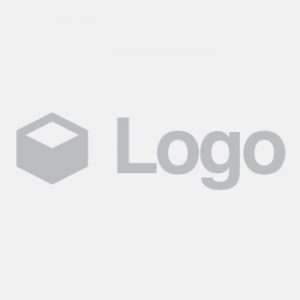 Bill to:Notes:INVOICE NUMBERMAS-0001ISSUE DATEDUE DATECURRENCYAMOUNT DUEDescriptionQTY/HRUnit CostTaxAmountAcupuncture1$0$0$0Sports physio1$0$0$0Bodycheck1$0$0$0Physiotherapy1$0$0$0Orthotics1$0$0$0Deep tissue massage1$0$0$0Home workstation assessments1$0$0$0Subtotal$0Discount$0Tax total$0AMOUNT DUE$0